Prénom et Nom
conducteur/conductrice
 de busPrénom et Nom
conducteur/conductrice
 de bus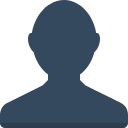 Adresse : 12 rue de la Paix, 1000 TunisTéléphone: 98 00 00 00E-mail : monemail@domaine.comRÉSUMÉ PROFESSIONNELConducteur/conductrice de bus expérimenté(e) avec plus de [nombre d'années] ans d'expérience dans le transport de passagers en toute sécurité.Possède une solide connaissance des règles de conduite et de la signalisation routière.Excellentes compétences en communication pour gérer les situations difficiles avec les clients.Conducteur/conductrice de bus expérimenté(e) avec plus de [nombre d'années] ans d'expérience dans le transport de passagers en toute sécurité.Possède une solide connaissance des règles de conduite et de la signalisation routière.Excellentes compétences en communication pour gérer les situations difficiles avec les clients.Conducteur/conductrice de bus expérimenté(e) avec plus de [nombre d'années] ans d'expérience dans le transport de passagers en toute sécurité.Possède une solide connaissance des règles de conduite et de la signalisation routière.Excellentes compétences en communication pour gérer les situations difficiles avec les clients.INFORMATION PERSONNELNationalité: TunisienneÉtat civil: CélibataireNationalité: TunisienneÉtat civil: CélibataireNationalité: TunisienneÉtat civil: CélibataireEXPÉRIENCE PROFESSIONNELLEConducteur/conductrice de bus, [nom de l'entreprise], [ville], [période de travail]Assuré la conduite en toute sécurité de lignes de bus sur différents itinérairesCommuniqué clairement les horaires et les itinéraires aux passagersCollaboré avec les équipes de maintenance pour résoudre les problèmes techniquesGéré les situations d'urgence avec professionnalisme et rapiditéConducteur/conductrice de bus, [nom de l'entreprise], [ville], [période de travail]Assuré la conduite de lignes de bus pour les écoles et les événements spéciauxCommuniqué avec les responsables scolaires pour organiser les itinérairesGéré les situations d'urgence avec calme et déterminationConducteur/conductrice de bus, [nom de l'entreprise], [ville], [période de travail]Assuré la conduite en toute sécurité de lignes de bus sur différents itinérairesCommuniqué clairement les horaires et les itinéraires aux passagersCollaboré avec les équipes de maintenance pour résoudre les problèmes techniquesGéré les situations d'urgence avec professionnalisme et rapiditéConducteur/conductrice de bus, [nom de l'entreprise], [ville], [période de travail]Assuré la conduite de lignes de bus pour les écoles et les événements spéciauxCommuniqué avec les responsables scolaires pour organiser les itinérairesGéré les situations d'urgence avec calme et déterminationConducteur/conductrice de bus, [nom de l'entreprise], [ville], [période de travail]Assuré la conduite en toute sécurité de lignes de bus sur différents itinérairesCommuniqué clairement les horaires et les itinéraires aux passagersCollaboré avec les équipes de maintenance pour résoudre les problèmes techniquesGéré les situations d'urgence avec professionnalisme et rapiditéConducteur/conductrice de bus, [nom de l'entreprise], [ville], [période de travail]Assuré la conduite de lignes de bus pour les écoles et les événements spéciauxCommuniqué avec les responsables scolaires pour organiser les itinérairesGéré les situations d'urgence avec calme et déterminationCOMPÉTENCESConnaissance approfondie des règles de conduite et de la signalisation routièreCapacité à travailler en équipe pour résoudre les problèmesExcellentes compétences en communication pour gérer les situations difficiles avec les clientsSolides compétences en résolution de problèmes pour gérer les situations d'urgenceConnaissance approfondie des règles de conduite et de la signalisation routièreCapacité à travailler en équipe pour résoudre les problèmesExcellentes compétences en communication pour gérer les situations difficiles avec les clientsSolides compétences en résolution de problèmes pour gérer les situations d'urgenceConnaissance approfondie des règles de conduite et de la signalisation routièreCapacité à travailler en équipe pour résoudre les problèmesExcellentes compétences en communication pour gérer les situations difficiles avec les clientsSolides compétences en résolution de problèmes pour gérer les situations d'urgenceFORMATION- Diplôme en conduite de véhicules lourds [année d'obtention]- Certification en premiers secours [année d'obtention]- Diplôme en conduite de véhicules lourds [année d'obtention]- Certification en premiers secours [année d'obtention]- Diplôme en conduite de véhicules lourds [année d'obtention]- Certification en premiers secours [année d'obtention]LANGUESArabe (langue maternelle)FrançaisAnglais (niveau intermédiaire)Arabe (langue maternelle)FrançaisAnglais (niveau intermédiaire)Arabe (langue maternelle)FrançaisAnglais (niveau intermédiaire)HOBBIESPratique d'un sport (football, course à pied, natation, etc.)Voyages et découverte de nouveaux paysCuisine et pâtisserieJardinage ou bricolagePratique d'un sport (football, course à pied, natation, etc.)Voyages et découverte de nouveaux paysCuisine et pâtisserieJardinage ou bricolagePratique d'un sport (football, course à pied, natation, etc.)Voyages et découverte de nouveaux paysCuisine et pâtisserieJardinage ou bricolage